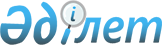 О внесении изменений в решение Уйгурского районного маслихата от 12 января 2021 года № 6-75-445 "О бюджетах сельских округов Уйгурского района на 2021-2023 годы"Решение Уйгурского районного маслихата Алматинской области от 19 апреля 2021 года № 7-5-20. Зарегистрировано Департаментом юстиции Алматинской области 30 апреля 2021 года № 5947
      В соответствии с пунктом 5 статьи 104 и пунктом 4 статьи 106 Бюджетного кодекса Республики Казахстан от 4 декабря 2008 года, подпунктом 1) пункта 1 статьи 6 Закона Республики Казахстан от 23 января 2001 года "О местном государственном управлении и самоуправлении в Республике Казахстан", Уйгурский районный маслихат РЕШИЛ:
      1. Внести в решение Уйгурского районного маслихата "О бюджетах сельских округов Уйгурского района на 2021-2023 годы" от 12 января 2021 года № 6-75-445 (зарегистрирован в Реестре государственной регистрации нормативных правовых актов № 5883, опубликован 22 января 2021 года в эталонном контрольном банке нормативных правовых актов Республики Казахстан) следующие изменения:
      пункт 14 указанного решения изложить в новой редакции:
      "14. Утвердить бюджет Шарынского сельского округа на 2021-2023 годы согласно приложениям 40, 41, 42 к настоящему решению соответственно, в том числе на 2021 год в следующих объемах:
      1) доходы 41 614 тысяч тенге, в том числе:
      налоговые поступления 14 850 тысяч тенге;
      неналоговые поступления 0 тенге;
      поступления от продажи основного капитала 0 тенге;
      поступления трансфертов 26 764 тысячи тенге;
      2) затраты 42 986 тысяч тенге;
      3) чистое бюджетное кредитование 0 тенге, в том числе:
      бюджетные кредиты 0 тенге;
      погашение бюджетных кредитов 0 тенге;
      4) сальдо по операциям с финансовыми активами 0 тенге, в том числе:
      приобретение финансовых активов 0 тенге;
      поступления от продажи финансовых активов государства 0 тенге;
      5) дефицит (профицит) бюджета (-) 1 372 тысячи тенге;
      6) финансирование дефицита (использование профицита) бюджета 1 372 тысячи тенге, в том числе:
      поступление займов 0 тенге;
      погашение займов 0 тенге;
      используемые остатки бюджетных средств 0 тенге. 
      2. Приложение 40 к указанному решению изложить в новой редакции согласно приложению к настоящему решению.
      3. Контроль за исполнением настоящего решения возложить на постоянную комиссию Уйгурского районного маслихата "По вопросам бюджета, экономического развития, промышленности, транспорта, строительства, связи, торговли, туризма и жилья".
      4. Настоящее решение вводится в действие с 1 января 2021 года. Бюджет Шарынского сельского округа на 2021 год
					© 2012. РГП на ПХВ «Институт законодательства и правовой информации Республики Казахстан» Министерства юстиции Республики Казахстан
				
      Председатель сессии Уйгурского

      районного маслихата

Ж. Окаева

      Секретарь Уйгурского

      районного маслихата

Н. Есжан
Приложение к решению Уйгурского районного маслихата от 19 апреля 2021 года № 7-5-20Приложение 40 к решению Уйгурского районного маслихата от 12 января 2021 года № 6-75-445 "О бюджетах сельских округов Уйгурского района на 2021-2023 годы"
Категория
Категория
Класс
Класс
Сумма
Подкласс
(тыс
тенге)
Наименование
1
2
3
4
5
I. Доходы
41 614
1
Налоговые поступления
14 850
01
Подоходный налог
1 260
2
Индивидуальный подоходный налог
1 260
04
Hалоги на собственность
13 590
1
Hалоги на имущество
210
3
Земельный налог
380
4
Hалог на транспортные средства
13 000
4
Поступления трансфертов 
26 764
02
Трансферты из вышестоящих органов государственного управления
26 764
3
Трансферты из районного (города областного значения) бюджета
26 764
Функциональная группа
Функциональная группа
Функциональная группа
Функциональная группа
Функциональная группа
 

Сумма (тысяч тенге)
Функциональная подгруппа
Функциональная подгруппа
Функциональная подгруппа
Функциональная подгруппа
 

Сумма (тысяч тенге)
Программа
Программа
Программа
 

Сумма (тысяч тенге)
Подпрограмма
Подпрограмма
 

Сумма (тысяч тенге)
Наименование 
 

Сумма (тысяч тенге)
II. Затраты
42 986
01
Государственные услуги общего характера
24 820
1
Представительные, исполнительные и другие органы, выполняющие общие функции государственного управления
24 820
124
Аппарат акима города районного значения, села, поселка, сельского округа
24 820
001
Услуги по обеспечению деятельности акима города районного значения, села, поселка, сельского округа
24 250
022
Капитальные расходы государственного органа
570
07
Жилищно-коммунальное хозяйство
16 794
3
Жилищное хозяйство
16 794
124
Аппарат акима города районного значения, села, поселка, сельского округа
16 794
008
Освещение улиц в населенных пунктах
2 836
009
Обеспечение санитарии населенных пунктов
1 740
011
Благоустройство и озеленение населенных пунктов
12 218
15
Трансферты
1 372
1
Трансферты
1 372
124
Аппарат акима города районного значения, села, поселка, сельского округа
1 372
048
Возврат неиспользованных (недоиспользованных) целевых трансфертов
1 372
3.Чистое бюджетное кредитование
0
Бюджетные кредиты
0
Категория 
Категория 
Категория 
Категория 
Категория 
Сумма (тысяч тенге)
Класс
Класс
Класс
Наименование
Сумма (тысяч тенге)
Подкласс
Подкласс
Подкласс
Сумма (тысяч тенге)
Программа
Программа
5
Погашение бюджетных кредитов
0
01
Погашение бюджетных кредитов
0
1
Погашение бюджетных кредитов, выданных из государственного бюджета
0
Категория
Сумма (тысяч тенге)
Класс
Наименование
Сумма (тысяч тенге)
Подкласс
Подкласс
Подкласс
Сумма (тысяч тенге)
Программа
Программа
Программа
Сальдо по операциям с финансовыми активами
0
Категория
Категория
Категория
Категория
Категория
Сумма (тысяч тенге)
Класс
Класс
Класс
Класс
Сумма (тысяч тенге)
Подкласс
Подкласс
Подкласс
Сумма (тысяч тенге)
Наименование
Сумма (тысяч тенге)
V. Дефицит (профицит) бюджета
-1 372
VI. Финансирование дефицита (использование профицита) бюджета
1 372
7
Поступления займов
0
01
Внутренние государственные займы
0
2
Договоры займа
0
03
Займы, получаемые местным исполнительным органом района (города областного значения)
0
8
Используемые остатки бюджетных средств
1 372
01
Остатки бюджетных средств
1 372
1
Свободные остатки бюджетных средств
1 372
01
Свободные остатки бюджетных средств
1 372
Функциональная группа
Функциональная группа
Функциональная группа
Функциональная группа
Функциональная группа
Сумма

(тысяч тенге)
Функциональная подгруппа
Функциональная подгруппа
Функциональная подгруппа
Функциональная подгруппа
Сумма

(тысяч тенге)
Администратор бюджетных программ
Администратор бюджетных программ
Администратор бюджетных программ
Сумма

(тысяч тенге)
Наименование
Сумма

(тысяч тенге)
16
Погашение займов
0
1
Погашение займов
0
124
Аппарат акима города районного значения, села, поселка, сельского округа
0
056
Погашение долга аппарата акима города районного значения, села, поселка, сельского округа перед вышестоящим бюджетом
0